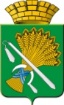 АДМИНИСТРАЦИЯ КАМЫШЛОВСКОГО ГОРОДСКОГО ОКРУГАП О С Т А Н О В Л Е Н И Еот 12.04.2024 № 320О подготовке и проведении в Камышловском городском округе мероприятий, посвященных празднованию 79-й годовщины Победы в Великой Отечественной войне 1941 – 1945 годов  В целях подготовки и проведения в Камышловском городском округе мероприятий, посвященных 79-й годовщине Победы в Великой Отечественной войне 1941-1945 годов, в знак благодарности потомков победителям фашистских захватчиков, отдавая дань глубокого уважения великому подвигу, героизму и самоотверженности ветеранов войны, администрация Камышловского городского округаПОСТАНОВЛЯЕТ:1. Провести на территории Камышловского городского округа в 2024 году мероприятия, посвященные празднованию 79-й годовщины Победы в Великой Отечественной войне 1941 – 1945 годов.2. Утвердить:1) состав организационного комитета по подготовке и проведению мероприятий, посвященных празднованию 79-й годовщины Победы в Великой Отечественной войне 1941 – 1945 годов (далее Организационный комитет) (Приложение N1).2) программу празднования 79-й годовщины Победы в Великой Отечественной Войне 1941 – 1945 годов в Камышловском городском округе в 2024 году (далее Программа) (Приложение N2);3. Организационному комитету утвердить схему расположения участников мероприятий, посвященных празднованию 79-й годовщины Победы в Великой Отечественной войне 1941 – 1945 годов, в соответствие с требованиями пожарной и общественной безопасности до 20 апреля 2024 года.4. Комитету по образованию, культуре, спорту и делам молодежи администрации Камышловского городского округа (далее - Комитет по ОКСиДМ):1) выступить в качестве организатора мероприятий и осуществить их подготовку в пределах средств, утвержденных на эти цели в бюджете Камышловского городского округа на 2024 год;2) поручить муниципальным учреждениям, в отношении которых Комитет по ОКСиДМ выполняет функции учредителя, обеспечить реализацию Программы, утвержденной в пункте 2 настоящего постановления.5. Отделу экономики администрации Камышловского городского округа (Акимова Н.В.) организовать праздничную торговлю во время проведения праздничных мероприятий с 10.00 часов до 14.00 часов 9 мая 2024 года по ул. К.Маркса.6. Руководителям структурных подразделений, отраслевых (функциональных) органов администрации Камышловского городского округа обеспечить выполнение решений организационного комитета в установленные сроки.7. Отделу жилищно-коммунального и городского хозяйства администрации Камышловского городского округа (Пьянкова Т.В.):1) осуществить контроль за содержанием территорий в местах проведения мероприятий 9 мая 2024 года;2) до 17 апреля 2024 года решить вопрос об изменении муниципальных маршрутов движения общественного транспорта во время проведения массовых мероприятий по улице Ленина 9 мая 2024 года.8. Рекомендовать:1)	Межмуниципальному отделу Министерства внутренних дел Российской Федерации «Камышловский» (Кириллов А.А.):1.1) обеспечить охрану общественного порядка с 3 мая по 9 мая 2024 года в местах проведения мероприятий в соответствие с Программой, утвержденной в пункте 2 настоящего постановления;1.2) обеспечить сопровождение движения военной техники 8 и 9 мая 2024 года для организации выставки на площадке перед магазином «Автомир» по маршрутам: - Еланский гарнизон – г. Камышлов (площадка перед магазином «Автомир», ул. К. Маркса, 52) – Еланский гарнизон (время по согласованию); - Войсковая часть N 75485 (ул. Заводская, 20) - площадка перед магазином «Автомир» (ул. К. Маркса, 52) - Войсковая часть N 75485 (ул. Заводская, 20) (время по согласованию);1.3) ограничить движение общественного и частного транспорта: с 13.30 часов до 15.00 часов 3, 6, 7 мая 2024 года по улице К. Маркса (четная сторона);с 9.00 часов до 14.00 часов 9 мая 2024 года по улицам:Ленина (от ул. Энгельса до ул. Комсомольская);Маяковского (от ул. Свердлова до ул. К. Маркса);с 21.30 часов до 23.30 часов 9 мая 2024 года по улицам:Маяковского (от ул. Свердлова до ул. К. Маркса);2) Станичному казачьему обществу "Камышловская" (Кремлев С.А.):2.1) обеспечить охрану общественного порядка 9 мая 2024 года с 9.00 до 15.00 часов на Городской площади;2.2.) ограничить движение частного транспорта по улице К. Маркса (нечетная) от ул. Урицкого и въезды со дворов с 9.00 до 15.00 и с 22.00 до 23.30 (четная сторона и четная стороны) от ул. Урицкого и от ул. Ленина;3) Государственному автономному учреждению здравоохранения Свердловской области «Камышловская центральная районная больница» (Закачурина И.В.) обеспечить дежурство бригады скорой медицинской помощи (в районе магазина «Центральный» по улице К. Маркса), врачебно–сестринской бригады, а также дежурство фельдшеров образовательных учреждений во время проведения торжественного марша 9 мая 2024 года с 10.00 часов до 12.00 часов;4) руководителям предприятий, учреждений и индивидуальным предпринимателям:организовать участие коллективов в мероприятиях, посвященных празднованию 79-ой годовщины Победы в Великой Отечественной войне 1941 – 1945 годов 9 мая 2024 года;обеспечить праздничное оформление зданий предприятий, учреждений и прилегающих к ним территорий до 8 мая 2024 года.9. Настоящее постановление опубликовать в газете «Камышловские известия» и разместить на официальном сайте администрации Камышловского городского округа до 27 апреля 2024 года.10. Контроль за выполнением настоящего постановления возложить на заместителя главы Камышловского городского округа Соболеву А.А.Сроки контроля – в соответствии с постановлением.Глава Камышловского городского округа                                               А.В. Половников            СОСТАВорганизационного комитета по подготовке и проведению мероприятий, посвященных празднованию 79-й годовщины Победы в Великой Отечественной войне 1941 – 1945 годов1. Председатель организационного комитета: Половников. А.В. - глава Камышловского городского округа.	2. Заместитель председателя организационного комитета:Соболева А.А. - заместитель главы Камышловского городского округа. 3. Секретарь комитета: Светлакова Е.А. - методист муниципального казенного учреждения «Центр обеспечения деятельности городской системы образования».4. Члены организационного комитета:Чикунова Т.А. - председатель Думы Камышловского городского округа (по согласованию);Мартьянов К.Е. - первый заместитель главы Камышловского городского округа; Власова Е.Н. - заместитель главы Камышловского городского округа;Максимов С.В. - командир войсковой части 31612 (по согласованию);Харченко А.А. - командир войсковой части 75485 (по согласованию);Бродовикова А.И. - председатель Совета ветеранов войны, труда, боевых действий, государственной службы и пенсионеров Камышловского городского округа и муниципального образования Камышловский муниципальный район (по согласованию);Кузнецова О.М. - председатель Комитета по образованию, культуре, спорту и делам молодежи администрации Камышловского городского округа; Сенцова Е.В. - начальник организационного отдела администрации Камышловского городского округа;Акимова Н.В. - начальник отдела экономики администрации Камышловского городского округа;Пьянкова Т.В. - начальник отдела жилищно-коммунального и городского хозяйства администрации Камышловского городского округа;Сажаева Н.Н. - директор муниципального казенного учреждения «Центр обеспечения деятельности городской системы образования»;Закачурина И.В. - главный врач Государственного автономного учреждения здравоохранения Свердловской области «Камышловская центральная районная больница» (по согласованию);Кириллов А.А. - начальник Межмуниципального отдела Министерства внутренних дел Российской Федерации «Камышловский» (по согласованию);Петухов А.В. - начальник Камышловского отдела вневедомственной охраны – филиала ФГКУ УВОВНГ России по Свердловской областиФадеев Д.Ю. - директор Муниципального казенного учреждения «Центр обеспечения деятельности администрации	Камышловского городского округа»;Микушин М.Ю. - военный комиссар г. Камышлов, Камышловского и Пышминского районов (по согласованию);Озорнин С.В. - главный редактор газеты «Камышловские известия» (по согласованию);Канева М.Н. - директор Автономного муниципального учреждения культуры Камышловского городского округа «Центр культуры и досуга»;Новиков В.А. - директор Муниципального автономного учреждения «Центр развития физической культуры, спорта и патриотического воспитания»;Салихова Ю.В. - директор Муниципального автономного учреждения дополнительного образования «Дом детского творчества»;Трубин Д.В. - директор Муниципального казенного учреждения «Центр городского обслуживания»;Шевелева Т.В. – директор Муниципального бюджетного учреждения культуры «Камышловский краеведческий музей».ПРОГРАММА празднования 79-й годовщины Победы в Великой Отечественной Войне 1941 – 1945 г.г. в Камышловском городском округе в 2024 годуКомитет по ОКСиДМ - Комитет по образованию, культуре, спорту и делам молодежи администрации Камышловского городского округа; МКУ - муниципальное казенное учреждение; Отдел ЖКГХ администрации КГО – отдел жилищно-коммунального и городского хозяйства администрации Камышловского городского округа;МАУ «ЦРФКСиПВ» – Муниципальное учреждение «Центр развития физической культуры, спорта и патриотического воспитания»;АМУК КГО «ЦКиД» - Автономное муниципальное учреждение культуры Камышловского городского округа «Центр культуры и досуга»;МБУК «КЦБС» - Муниципальное бюджетное учреждение культуры «Камышловская централизованная библиотечная система»;МАУ ДО «СШ» КГО – Муниципальное автономное учреждение дополнительного образования «Спортивная школа» Камышловского городского округа;МАДОУ «Детский сад N1» КГО - Муниципальное автономное дошкольное образовательное учреждение «Детский сад N 1» Камышловского городского округа;МАУ ДОД «Дом детского творчества» КГО - Муниципальное автономное учреждение дополнительного образования «Дом детского творчества»;МАОУ «Школа N 1» КГО - Муниципальное автономное общеобразовательное учреждение «Школа N 1» Камышловского городского округа;МАОУ «Школа N 7» КГО – Муниципальное автономное общеобразовательное учреждение «Школа N 7» Камышловского городского округа;Музей - Муниципальное бюджетное учреждение культуры Камышловского городского округа «Камышловский краеведческий музей»;ОУ – образовательные учреждения;ДОУ – дошкольные образовательные учреждения;Совет ветеранов – Камышловский совет ветеранов войны, труда, боевых действий, государственной службы и пенсионеров Камышловского городского округа и муниципального образования Камышловский муниципальный район. Приложение N 2УТВЕРЖДЕН постановлением администрации Камышловского городского округа от 12.04.2024 N  320№ п.п.МероприятияДата и время проведенияМесто проведенияОтветственный12345Патриотическая акция «Рисуем Победу -2024»С 15 апреля по 7 маяОнлайн, в дистанционном формате через сайт акции www.risuem- pobedu.ruКузнецова О.М. - председатель Комитета по ОКСиДМСмотр строя и песни среди учащихся 7-9 классов общеобразовательных организаций25 апреля 11.00 часовСпортзал спортшколыНовиков В.А. - директорМАУ «ЦРФКСиПВ»Международный исторический диктант на тему событий Второй мировой войны – «Диктант Победы»27 апреляМАОУ «Школа N7» КГО Кузнецова О.М. -председатель Комитета по ОКСиДМСубботники по благоустройству памятных мест и воинских захороненийАпрель Памятные места и воинские захороненияПьянкова Т.В. - начальник отдела ЖКГХ администрации КГОАкция «Знамя Победы»С 1 по 9 маяМуниципальные учрежденияКузнецова О.М. - председатель Комитета по ОКСиДМОнлайн-акция стихов «Великая Победа – гордость поколений!»2 мая МАДОУ «Детский сад N1»КГООзерова Н.А. - заведующая МАДОУ «Детский сад N1» КГОЦикл мероприятий в дошкольных и общеобразовательных организациях (по плану учреждений)С 2 по 15 маяОбразовательные организации, дошкольные образовательные организацииСажаева Н.Н. - директор МКУ «Центр обеспечения деятельности городской системы образования»Цикл мероприятий для учащихся образовательных учреждений в учреждениях культурыС 2 по 15 маяУчреждения культуры, образовательные организацииШевелёва Т.В. - директор МБУК «Камышловский Музей»,Лавренцева М.Э. -директор МБУК «КЦБС»,Канева М.Н. - директор АМУК КГО «ЦКиД»Акция «Окна победы»С 4 по 8 мая Муниципальные учрежденияКузнецова О.М. -председатель Комитета по ОКСиДМЧемпионат г. Камышлова по пауэрлифтингу и отдельным движениям в честь Дня победы4 маяСпортивный зал (Энгельса, 135)Прожерин В.В. - МАУ ДО «СШ» КГОВозложение цветов к памятникам детям войны и труженикам тыла «Память в сердцах поколений!» и хоровой флешмоб 6 мая 11.00 часовПарк у АМУК КГО «ЦКиД»Канева М.Н. - директор АМУК КГО «ЦКиД», Лавренцева М.Э. - директор МБУК «КЦБС»Турнир по баскетболу среди мужских команд к Дню Победы6 маяСпортзал спортшколыНовиков В.А. - директорМАУ «ЦРФКСиПВ»Соревнования по стендовой стрельбе к Дню Победы6 маяСтрелковый стенд «Озеро Серебряное»Новиков В.А. - директор МАУ «ЦРФКСиПВ»Проект Эшелон Победы7 маяЖД ВокзалКузнецова О.М. -председатель Комитета по ОКСиДМ администрации КГО,Канева М.Н., директор АМУК КГО «ЦКиД» Сводная репетиция торжественного марша3, 6 мая 14.00 часовГородская площадьКузнецова О.М. - председатель Комитета по ОКСиДМ администрации КГО,Новиков В.А. - директорМАУ «ЦРФКСиПВ»,Канева М.Н. - директор АМУК КГО «ЦКиД»Генеральная репетиция торжественного марша7 мая 14.00 часовГородская площадьКузнецова О.М. - председатель Комитета по ОКСиДМ администрации КГО,Новиков В.А. - директорМАУ «ЦРФКСиПВ»,Канева М.Н. - директор АМУК КГО «ЦКиД»Концерт, посвященный Дню Победы в Великой Отечественной войне 8 мая16.00 часовМАУ ДО «Дом детского творчества»Салихова Ю.В. -директор МАУ ДО «Дом детского творчества» КГО«Парад у дома ветеранов» и Концерт для ветеранов ВОВ «Фронтовая бригада», «Нам 41-ый не забыть, нам вечно славить 45-ый!»Дата и время по согласованию с советом ветерановПо месту проживания ветеранаКанева М.Н. - директор АМУК КГО «ЦКиД»9 мая9 мая9 мая9 мая9 маяАкция «Георгиевская ленточка»9.00 часовУлица К. Маркса Кузнецова О.М. - председатель Комитета по ОКСиДМВахта памяти (кадеты МАОУ «школа N1» КГО)09.30- 10.00 часовАллея СлавыВильд С.А. - директор МАОУ «Школа N1» КГОВахта памяти10.00-11.30Аллея СлавыХарченко А.А. - командир войсковой части 75485 (по согласованию)Выставка боевой техники10.00-16.00 часовПлощадка у магазина «Автомир»Соболева А.А. - заместитель главы КГО, Максимов С.В. – командир в/ч 31612 (по согласованию)Праздничная торговля10.00 - 14.00 часовул. К. МарксаАкимова Н.В. - начальник отдела экономики администрации КГОВозложение венков к памятникам воинам России «Память в сердцах поколений!»10.00 часовАллея СлавыКузнецова О.М. -председатель Комитета по ОКСиДМ администрации КГО,Канева М.Н. - директор АМУК КГО «ЦКиД»Торжественные поздравления с Днем Победы от официальных лиц Камышловского городского округа «Подвиг, овеянный славой!»11.00 часовГородская площадьКузнецова О.М. -председатель Комитета по ОКСиДМ администрации КГО,Канева М.Н. - директор АМУК КГО «ЦКиД»Торжественный марш, посвященный 79-й годовщине Победы в Великой Отечественной Войне 1941 – 1945 г.г. 11.30 часовГородская площадьКузнецова О.М. -председатель Комитета по ОКСиДМ администрации КГО,Новиков В.А. - директор МАУ «ЦРФКСиПВ»,Канева М.Н. - директор АМУК КГО «ЦКиД»Полевая кухня12.00 часовПлощадка перед магазином «Невский», Парковая зона музеяКанева М.Н. - директор АМУК КГО «ЦКиД»Праздничный концерт творческих коллективов города Камышлова «Голос Победы!»12.15 часовПлощадь Канева М.Н. - директор АМУК КГО «ЦКиД»Выставки:Выставки:Выставки:Выставки:Выставка «Военно - полевой лагерь»10.00 - 16.00 часовПарковая зона музеяШевелёва Т.В. -директор МБУК «Камышловский Музей»Интерактивная выставка «Вооружение Российской Армии»10.00 - 16.00 часовМузейШевелёва Т.В. -директор МБУК «Камышловский Музей»Выставка из частной коллекции Ильи Чуркина «Память бережно храним» 10.00 - 16.00 часовМузейШевелёва Т.В. -директор МБУК «Камышловский Музей»Мастер-классы: по разборке-сборке автомата, по поиску мин миноискателем10.00 - 16.00 часовПарковая зона музеяШевелёва Т.В. -директор МБУК «Камышловский Музей»Праздничный фейерверк22.30 часовСтадионКанева М.Н.- директор АМУК КГО «ЦКиД»